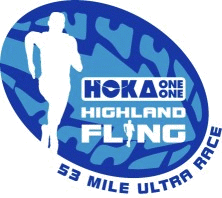 Hoka Highland FlingSATURDAY 25th APRIL 2015(RELAY START TIME 7AM)RELAY TEAM ENTRY FORM *£2 per runner with valid Scottish Athletics membership number will be refunded at race registration.ENTRY FEE:  £80 per team including £10 vehicle pass (only one pass per team)Please return by Saturday 11th October 2014, by either EMAIL to john@highlandflingrace.org POST to Hoka Highland Fling, The Hills, Threepwood Road, Beith, Ayrshire KA15 2JR. 
DO NOT SEND MONEY.  IF SUCCESSFUL, PAYMENT MUST BE RECEIVED WITHIN 14 DAYS OF THE BALLOT.
I accept that the organisers will not be liable for any loss, damage, or injury arising from my team’s participation in the event.RELAY TEAM NAMETeam CategoryFemale / Male / Mixed (2F/2M)Team Captain AddressPostcodeEmailTelephoneMobileProvisional Runner Name (must be filled in)GenderSA No*T-Shirt Size (male/female XS–XL)1.2.3.4.Signature(Captain)Date